Curriculum Vitae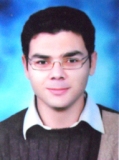 Personal informationName: 			Ahmed Mohammed ElghaityDate of birth:		24.12.1987, in TantaAddress: 		5 Abd el salam salameh street , Tanta, EgyptTelephone: 		Landline: 0020403328511			Mobile: 00201117178907e-mail: 		ahmedelghaity@gmail.comEducation 2004- 2011 		Bachelor of Medicine and Surgery from the Tanta University2008- 2012                 License of english translationProfessional experienceMarch 2012 	Doctor at Kharsit health unit.January 2010   Freelance Translator (English- Arabic and Arabic- English) of many Medical and political internet sites.           LanguagesArabic: native languagesEnglish: Fluent oral and written. Advanced levelFrench: Basic oral and writtenComputer skillsProficient in Microsoft Office (Word, Access, Excel, PowerPoint)Additional educationStart Up Course 	MRCS